Brief 2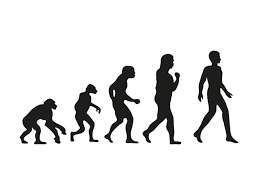 Evolution – Tasha and Théïa Start with one exercise, you can take this from the list in brief 1 or another one that you know.Complete the first movement correctly and every rep after that evolve it further and further from its origin. End the sequence with one rep of the original movement Rigid/soft – Eevi and João This brief is quite improvisational and more ‘dance-like’ Experiment with contrasting tensions and texturesImagine you are fluid water, and then you have been frozen. You are a tall flower and then over time you wilt etcTextures relating to sports – tense muscle, hard rigid steel, stretchy elastic bands, crumbly protein powder, fluid water, dry chalk, squidgy fat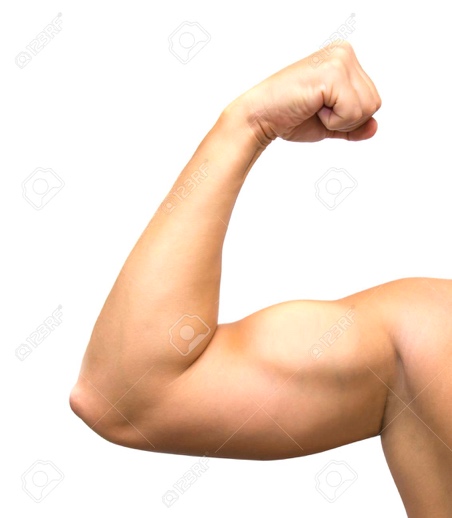 Flexin’ – Emma and YumaChoose a body part – arm, leg, stomach, shoulders, bum etc. Try to position the camera so that the body part is the main focus like this ->Try to capture the muscle without clothes covering it, so you can see the muscles, skin and bones.You can be more traditional with the movements like this -> or flex in other ways. You could try evolving the flex like the ‘evolution’ task above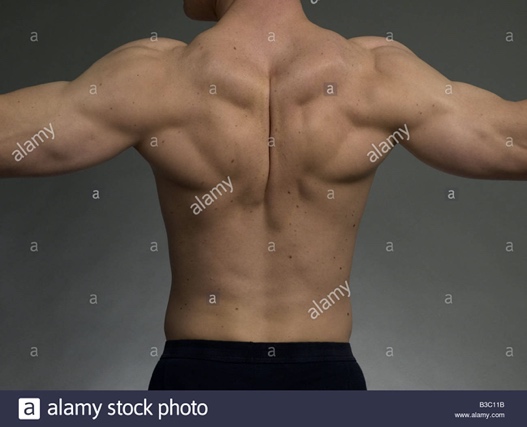 Technical notes:Please film with a background that is as blank as you can find. I know this is difficult if you’re stuck at home. You don’t have to film inside your home, you can do it in a studio (if you have access) or outside if warm enough! Try to be aware of the frame of the image